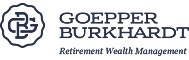 Client Service AssociateJob OverviewGoepper Burkhardt is a Fee-Only, Registered Investment Advisory firm.   Our mission is to help clients navigate the complexities of retirement investing and financial planning.Responsibilities and DutiesAssist Client Service Director with client communication, back-office support, and other areas of client service.Maintain accurate notes and records utilizing Customer Relationship Management software.Assist with special/administrative projects.Job-Specific Core CompetenciesRegularly exhibits high service standards that ensure client satisfaction.Speaks and writes in a clear, professional, and discernable manner.Possesses a passion to help new and existing clients.Must be organized, detail-oriented and able to multitask.Ability to work independently as well as be collaborative.Firm-Wide Core CompetenciesRecognizes what tasks are most critical and gives those tasks more time, attention, and energy.Is honest, open, and transparent.Demonstrates a commitment to accuracy by delivering high quality, error-free work.Demonstrates ability to work successfully in an entrepreneurial, small company environment.QualificationsBachelor’s Degree preferred.Proficiency in Microsoft Office.Salary & BenefitsSalary commensurate with experience.Benefits include 401(k), disability, life, dental, healthcare stipend and paid time offPotential for career advancement and company paid education.If interested, please send cover letter and resume to: services@gbrwm.com